Στο Σχολείο μας πραγματοποιήθηκαν τρία εργαστήρια από την Επιστημονική Ομάδα  του Οδοιπορικού Περιστερίου(Κέντρο Πρόληψης  και Προαγωγής της σωματικής, ψυχικής και κοινωνικής ευεξίας).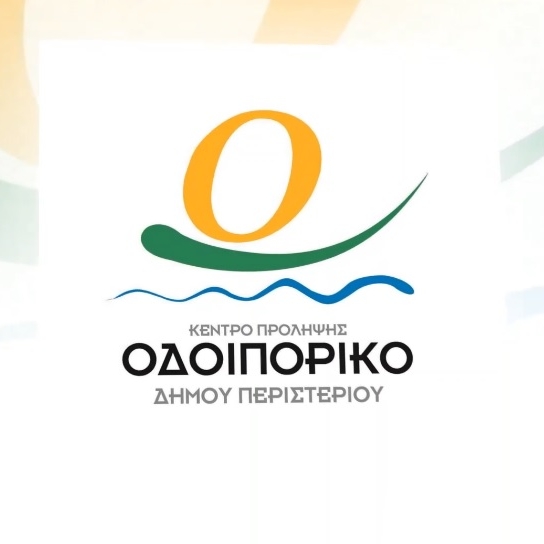 Τα εργαστήρια έγιναν στις 7 Απριλίου και 5 και 12 Μαΐου 2022 και συμμετείχαν οι μαθητές της Β’ τάξης  ανά τμήμα.Οι μαθητές στην αρχή ήταν λίγο διστακτικοί, αλλά στη συνέχεια συνεργάστηκαν πολύ καλά με τη συνεργάτιδα του Οδοιπορικού. Περιέγραψαν το κλίμα της τάξης τους κάνοντας ένα brainstorming στον πίνακα και εκφράστηκαν όλοι οι μαθητές ελεύθερα.Αναφέρθηκαν στους τρόπους επικοινωνίας μεταξύ των μαθητών, την αποδοχή των διαφορετικών μαθητών και την πρόληψη και αντιμετώπιση της βίας στο Σχολείο.Η πρόληψη είναι μία διαδικασία καλλιέργειας και ενδυνάμωσης ουσιαστικών σχέσεων που στηρίζονται στην επικοινωνία, την ομαδικότητα, τη συντροφικότητα, τη δημιουργία, την εμπιστοσύνη, την ανθρωπιά  και λειτουργούν προστατευτικά για όλα τα παιδιά του Σχολείου.Στόχος της Πρόληψης είναι η αναβάθμιση της ποιότητας ζωής τους, καθώς και η προαγωγή ενός υγιούς μοντέλου , έτσι ώστε κάθε είδους παραβατική συμπεριφορά  να μη βρίσκει πρόσφορο έδαφος να αναπτυχθεί.